1. Angaben zu den Personalien des Antragstellers bei juristischen Personen 2. Angaben zu den Personalien des Antragstellers bei natürlichen Personen3. Angaben über persönliche Verhältnisse der antragstellenden Person  4. Angaben über die Art der beabsichtigten GewerbeausübungWird durch die Hanse- und Universitätsstadt Rostock ausgefüllt:Eingangsstempel/Vermerk der BehördeAz.: 32.32/32.52.01Antrag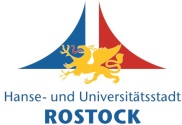 auf Erteilung Zuzug Verlängerung Zweitschrift/beglaubigte Kopie Erweiterung     einer unbefristeten Reisegewerbekarte (§ 55 Abs. 2 GewO) befristeten Reisegewerbekarte (§ 55 Abs. 2, 3 GewO)Befristung bis:      einer unbefristeten Reisegewerbekarte (§ 55 Abs. 2 GewO) befristeten Reisegewerbekarte (§ 55 Abs. 2, 3 GewO)Befristung bis:      Im Handels-, Genossenschafts- oder Vereinsregistereingetragener Name mit RechtsformIm Handels-, Genossenschafts- oder Vereinsregistereingetragener Name mit RechtsformOrt und Nr. des RegistereintragesOrt und Nr. des RegistereintragesFamilienname der Vertreterin/des VertretersVorname der Vertreterin/des VertretersVorname der Vertreterin/des VertretersGeburtsname der Vertreterin/des VertretersGeburtsdatumGeburtsortGeburtsortStaatsangehörigkeitAnschrift der Hauptniederlassung der juristischen Person (Straße, Haus-Nr., PLZ, Ort)Anschrift der Hauptniederlassung der juristischen Person (Straße, Haus-Nr., PLZ, Ort)Anschrift der Hauptniederlassung der juristischen Person (Straße, Haus-Nr., PLZ, Ort)Anschrift der Hauptniederlassung der juristischen Person (Straße, Haus-Nr., PLZ, Ort)FamiliennameFamiliennameVornameVornameGeburtsnameGeburtsdatumGeburtsdatumGeburtsortGeburtsortStaatsangehörigkeitAnschrift  (Straße, Haus-Nr., Plz, Ort)Anschrift  (Straße, Haus-Nr., Plz, Ort)Anschrift  (Straße, Haus-Nr., Plz, Ort)Anschrift  (Straße, Haus-Nr., Plz, Ort)Anschrift  (Straße, Haus-Nr., Plz, Ort)TelefonTelefaxTelefaxE-Mail-AdresseE-Mail-Adresseausgewiesen durch                     Reisepass                     Personalausweisausgewiesen durch                     Reisepass                     Personalausweisausgewiesen durch                     Reisepass                     Personalausweisausgewiesen durch                     Reisepass                     PersonalausweisNummerBei Ausländern und Staatenlosen: Aufenthaltsgenehmigung erteilt durch (Behörde) Bei Ausländern und Staatenlosen: Aufenthaltsgenehmigung erteilt durch (Behörde) Bei Ausländern und Staatenlosen: Aufenthaltsgenehmigung erteilt durch (Behörde) Bei Ausländern und Staatenlosen: Aufenthaltsgenehmigung erteilt durch (Behörde) gültig bis:Sind Sie vorbestraft und/oder ist ein Strafverfahren gegen Sie anhängig? nein    jaJustizbehördeAktenzeichenJustizbehördeAktenzeichenIst ein Bußgeldverfahren wegen Verstößen bei einer gewerblichen Tätigkeit gegen Sie anhängig? nein    jaBehördeAktenzeichenBehördeAktenzeichenIst ein Gewerbeuntersagungsverfahren nach § 35 GewO und/oder ein Verfahren wegen Rücknahme oder Widerruf einer Gewerbeerlaubnis gegen Sie anhängig? nein    jaBehördeAktenzeichenBehördeAktenzeichenVermögensauskunft (§§ 802c ff ZPO) wurde abgegeben? nein    jaBehördeAktenzeichenBehördeAktenzeichenBei Waren:  Feilbieten                    AnkaufBei Waren:  Feilbieten                    AnkaufArt der gewerblichen Tätigkeiten:Art der gewerblichen Tätigkeiten:Art der gewerblichen Tätigkeiten:  Anbieten von gewerblichen Leistungen                 Aufsuchen von Bestellungen auf gewerbliche Leistungen  Anbieten von gewerblichen Leistungen                 Aufsuchen von Bestellungen auf gewerbliche LeistungenArt der Leistungen:Art der Leistungen:Art der Leistungen:Selbständige Ausübung unterhaltender Tätigkeiten als Schausteller oder nach Schaustellerart               Art der Tätigkeiten: (z.B. Autoscooter, Kinderkarussell, Schießbude usw.)Art der Tätigkeiten: (z.B. Autoscooter, Kinderkarussell, Schießbude usw.)Art der Tätigkeiten: (z.B. Autoscooter, Kinderkarussell, Schießbude usw.)Schausteller-Haftpflichtversicherung abgeschlossen beiSchausteller-Haftpflichtversicherung abgeschlossen beiSchausteller-Haftpflichtversicherung abgeschlossen beiSchausteller-Haftpflichtversicherung abgeschlossen beiVersicherungssumme in EURBestätigung liegt bei            wird nachgereichtBestätigung liegt bei            wird nachgereichtBestätigung liegt bei            wird nachgereichtPrüfbücher liegen vor ja           neinPrüfbücher liegen vor ja           neinWurde bereits früher eine Reisegewerbekarte (Wandergewerbe, Stadterlaubnisschein, Legitimationsschein, Legitimationskarte) beantragt? nein                        jaWurde bereits früher eine Reisegewerbekarte (Wandergewerbe, Stadterlaubnisschein, Legitimationsschein, Legitimationskarte) beantragt? nein                        jaWurde bereits früher eine Reisegewerbekarte (Wandergewerbe, Stadterlaubnisschein, Legitimationsschein, Legitimationskarte) beantragt? nein                        jaWenn ja, so ist diese beizufügen oder es ist anzugeben wann, von welcher Behörde und aus welchem Grund der Schein versagt bzw. entzogen wurde. Wenn ja, so ist diese beizufügen oder es ist anzugeben wann, von welcher Behörde und aus welchem Grund der Schein versagt bzw. entzogen wurde. Wenn ja, so ist diese beizufügen oder es ist anzugeben wann, von welcher Behörde und aus welchem Grund der Schein versagt bzw. entzogen wurde. Beigefügte Anlagen Polizeiliches Führungszeugnis         Gewerbezentralregisterauskunft                  Bescheinigung in Steuersachen Insolvenznegativbescheinigung       Nachweis gem. §§ 42, 43 Infektionsschutzgesetz Nachweis gem. §§ 42, 43 InfektionsschutzgesetzHinweiseDie Hanse- und Universitätsstadt Rostock ist verpflichtet die Erteilung von Reisegewerbekarten dem Finanzamt zu melden.Zur Erfüllung der Informationspflichten gem. Art. 13, 14 DS-GVO stehen Ihnen Informationen auf unserer Website unter https://rathaus.rostock.de/sixcms/media.php/4984/dsgvo.doc zur Verfügung und informieren umfassend über Ihre Rechte und den Umgang mit Ihren Daten.Ich bestätige die Richtigkeit und Vollständigkeit der gemachten Angaben. Mir ist bekannt, dass nach § 145 Abs. 1 Nr. 1 der Gewerbeordnung ordnungswidrig handelt, wer sich im Reisegewerbe ohne die erforderliche Reisegewerbekarte betätigt.Mir ist bekannt, dass nach § 145 Abs. 1 Nr. 2 der Gewerbeordnung ordnungswidrig handelt, wer im Reisegewerbe entgegen § 1 Schaustellerhaftpflichtverordnung eine Versicherung nicht oder nicht in der vorgeschriebenen Höhe abschließt oder aufrechterhält.HinweiseDie Hanse- und Universitätsstadt Rostock ist verpflichtet die Erteilung von Reisegewerbekarten dem Finanzamt zu melden.Zur Erfüllung der Informationspflichten gem. Art. 13, 14 DS-GVO stehen Ihnen Informationen auf unserer Website unter https://rathaus.rostock.de/sixcms/media.php/4984/dsgvo.doc zur Verfügung und informieren umfassend über Ihre Rechte und den Umgang mit Ihren Daten.Ich bestätige die Richtigkeit und Vollständigkeit der gemachten Angaben. Mir ist bekannt, dass nach § 145 Abs. 1 Nr. 1 der Gewerbeordnung ordnungswidrig handelt, wer sich im Reisegewerbe ohne die erforderliche Reisegewerbekarte betätigt.Mir ist bekannt, dass nach § 145 Abs. 1 Nr. 2 der Gewerbeordnung ordnungswidrig handelt, wer im Reisegewerbe entgegen § 1 Schaustellerhaftpflichtverordnung eine Versicherung nicht oder nicht in der vorgeschriebenen Höhe abschließt oder aufrechterhält.HinweiseDie Hanse- und Universitätsstadt Rostock ist verpflichtet die Erteilung von Reisegewerbekarten dem Finanzamt zu melden.Zur Erfüllung der Informationspflichten gem. Art. 13, 14 DS-GVO stehen Ihnen Informationen auf unserer Website unter https://rathaus.rostock.de/sixcms/media.php/4984/dsgvo.doc zur Verfügung und informieren umfassend über Ihre Rechte und den Umgang mit Ihren Daten.Ich bestätige die Richtigkeit und Vollständigkeit der gemachten Angaben. Mir ist bekannt, dass nach § 145 Abs. 1 Nr. 1 der Gewerbeordnung ordnungswidrig handelt, wer sich im Reisegewerbe ohne die erforderliche Reisegewerbekarte betätigt.Mir ist bekannt, dass nach § 145 Abs. 1 Nr. 2 der Gewerbeordnung ordnungswidrig handelt, wer im Reisegewerbe entgegen § 1 Schaustellerhaftpflichtverordnung eine Versicherung nicht oder nicht in der vorgeschriebenen Höhe abschließt oder aufrechterhält.Ort, DatumUnterschrift des Antragstellers/gesetzlichen VertretersDie Angaben sindDie Angaben sindDie Angaben sindDie Angaben sindDie Angaben sind richtig                unrichtig, da unrichtig, da unrichtig, da unrichtig, daTatsachen, die eine Versagung der Reisegewerbekarte begründenTatsachen, die eine Versagung der Reisegewerbekarte begründenTatsachen, die eine Versagung der Reisegewerbekarte begründenTatsachen, die eine Versagung der Reisegewerbekarte begründenTatsachen, die eine Versagung der Reisegewerbekarte begründen nicht bekannt    folgende sind bekannt folgende sind bekannt folgende sind bekannt folgende sind bekanntGegen die Erteilung der beantragten Reisegewerbekarte bestehen	Gegen die Erteilung der beantragten Reisegewerbekarte bestehen	Gegen die Erteilung der beantragten Reisegewerbekarte bestehen	Gegen die Erteilung der beantragten Reisegewerbekarte bestehen	Gegen die Erteilung der beantragten Reisegewerbekarte bestehen	 keine    folgende Bedenken folgende Bedenken folgende Bedenken folgende BedenkenDie Reisegewerbekarte ist zu erteilen   Die Reisegewerbekarte ist zu erteilen    befristet bis  befristet bis  unbefristet   mit folgenden Auflagen/Inhaltsbeschränkungen   mit folgenden Auflagen/Inhaltsbeschränkungen   mit folgenden Auflagen/Inhaltsbeschränkungen   mit folgenden Auflagen/Inhaltsbeschränkungen   mit folgenden Auflagen/Inhaltsbeschränkungen   ist nicht zu erteilen, weil ist nicht zu erteilen, weil ist nicht zu erteilen, weil ist nicht zu erteilen, weil ist nicht zu erteilen, weilVerwaltungsgebühr (EUR):Verwaltungsgebühr (EUR):Verwaltungsgebühr (EUR):Verwaltungsgebühr (EUR):Verwaltungsgebühr (EUR):Barzahlung am:Barzahlung am:Barzahlung am:Gebührenbescheid vom:Gebührenbescheid vom:Reisegewerbekarte ausgehändigt amReisegewerbekarte ausgehändigt am erhalten am  erhalten am  zugesandt am  Mitteilung an:Mitteilung an:Mitteilung an:erfolgt am:erfolgt am: